AFYON KOCATEPE ÜNİVERSİTESİ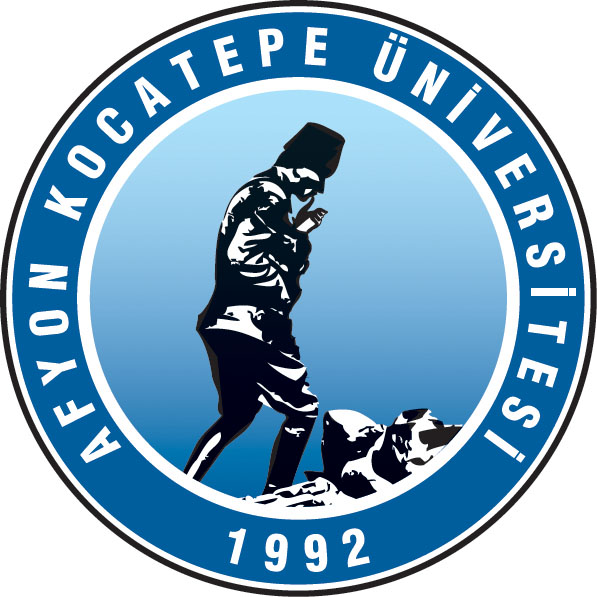 EĞİTİM FAKÜLTESİ ÖZEL ÖĞRENCİ STATÜRÜNDE ÖĞRENİM GÖRME PROTOKOLÜ20_ _/20_ _ AKADEMİK YILI			 GÜZ DÖNEMİ		 BAHAR DÖNEMİ	GÜZ/BAHAR DÖNEMİALINACAK DERSLER Öğrenim Protokolünü imzalayan öğrenci;Öğrenci kaydı, ders kaydı ve ekle/sil uygulamasını gidilen üniversitenin Akademik Takvimi’ne göre yapacağını,Ders geçme notunun, gidilen üniversitenin ilgili Yönetmelik hükümlerine göre belirleneceğini,Kaldığı derslerin karşılığı olan dersleri, kendi üniversitesine döndüğünde yeniden almak zorunda olduğunu,Öğrencinin Adı-SoyadıÖğrenci NumarasıFakülteBölüm/ Anabilim DalıGidilecek Yükseköğretim KurumuGidilen Üniversitede Alınacak DerslerGidilen Üniversitede Alınacak DerslerGidilen Üniversitede Alınacak DerslerGönderen Üniversitede Sayılacak DerslerGönderen Üniversitede Sayılacak DerslerGönderen Üniversitede Sayılacak DerslerGönderen Üniversitede Sayılacak DerslerKodu    Dersin AdıKrediAKTSKoduSınıfıDersin AdıKrediAKTS 12345678910Toplam Kredi/AKTS Toplam Kredi/AKTS Toplam Kredi /AKTSÖğrencinin İmzası:                                                        Tarih: ____/____/20__GÖNDEREN KURUM: Öngörülen ders öğrenim protokolünün uygun olduğunu onaylıyoruz.GÖNDEREN KURUM: Öngörülen ders öğrenim protokolünün uygun olduğunu onaylıyoruz.Öğrenci Akademik DanışmanıAdı/SoyadıTarih  ____/____/20__                          Bölüm Başkanı         Adı/Soyadı
Tarih ____/____/20__